24 kwietnia 2020  klasa 8bTemat: „ Symetrie” – utrwalenie wiadomości.Cele lekcji:- utrwalenie wiadomości z działu „ Symetrie”- uczeń rozpoznaje figury środkowosymetryczne i osiowosymetryczne,- uczeń wskazuje oś symetrii i środek symetrii,- uczeń rysuje figury środkowosymetryczne i osiowosymetryczne.W celu utrwalenia wiadomości proszę obejrzeć filmy: „Konstrukcje różnych kątów z wykorzystaniem dwusiecznej kąt”https://www.youtube.com/watch?v=kKOnyL9pBzY&feature=youtu.be Samodzielnie wykonujemy konstrukcję kąta 60o, 30o, 15o„ Symetria w układzie współrzędnych”https://www.youtube.com/watch?v=Yba3eHMt_sA&feature=youtu.be Samodzielnie wykonujemy zadanie 6 str.229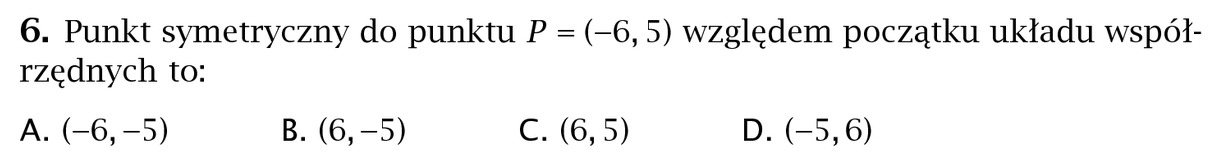 „Oś symetrii figury”https://www.youtube.com/watch?v=gjtRWmJMHc0&feature=youtu.be Zadań proszę nie odsyłać!!!